Rapport annuel 2019-2020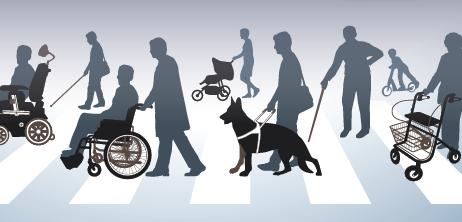 Juin 2020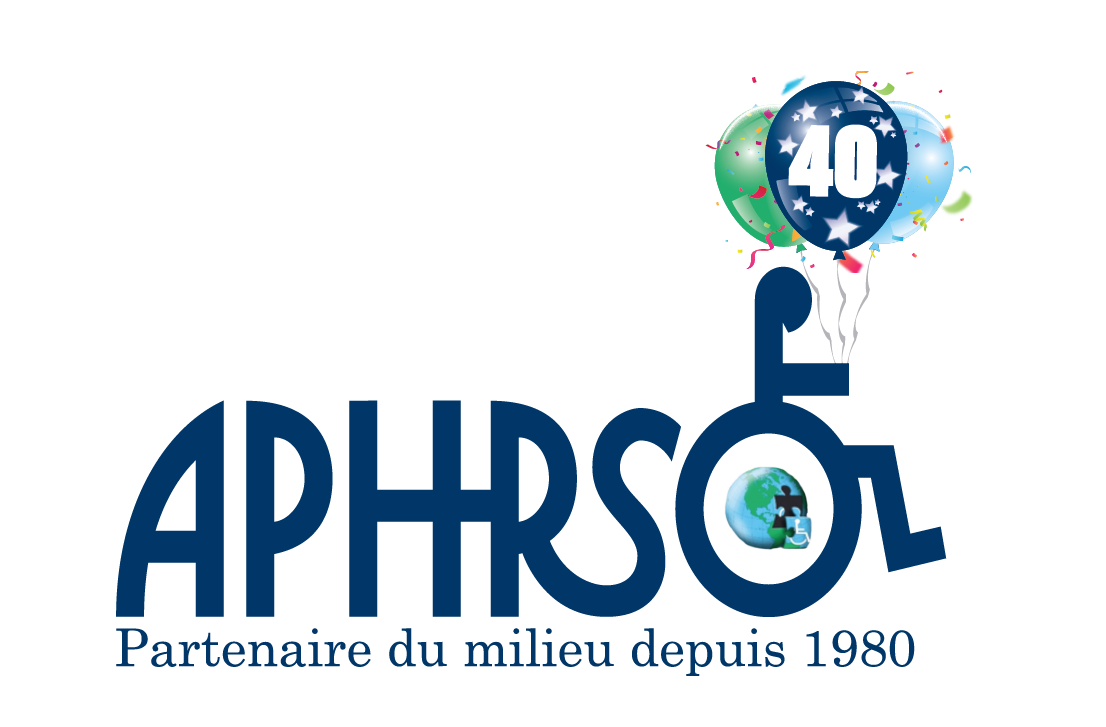 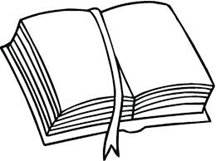 Table des matièresMot du président et la directrice générale	2À propos de nous	3Nos services	4Nos ressources humaines	6L’APHRSO c’est aussi…	7Volet :  Soutien aux membres	8Volet : Promotion / Concertation / Représentations et développement social	12Volet :  Gouvernance et développement organisationnel	19Contribution de nos partenaires	22Plan d’action 2020-2021	23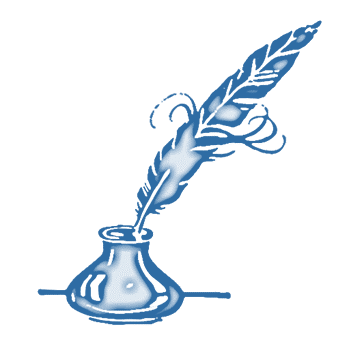 Mot du président et la directrice généraleChers membres,L’année 2019-2020 qui s’est terminée au 31 mars dernier a connu une fin plutôt exceptionnelle en raison du déclenchement de l’état d’urgence sanitaire liée à la pandémie. Cette nouvelle réalité est venue sans contredit bousculer nos habitudes de vie et nos pratiques au quotidien. Celle-ci est venue nous frapper de plein fouet et nous obligera très certainement à réfléchir à nos pratiques et à revoir individuellement et collectivement, nos façons de faire.En contrepartie, cette pandémie a su également mettre en lumière la grande capacité des humains à s’organiser, à s’adapter aux changements, à s’entraider, à s’investir en temps de crise et bien évidemment, à faire preuve d’une grande résilience dans les circonstances.En ce sens, nous profitons de l’occasion pour remercier chaleureusement l’ensemble de nos bénévoles ainsi que le personnel de l’APHRSO qui ont fait preuve d’un grand dévouement tout au long de la dernière année et qui ont su s’adapter rapidement lors du déclenchement de l’état d’urgence. Merci également à nos membres et à leurs proches pour la grande confiance que vous nous avez témoignée et pour votre belle participation aux actions de notre organisme. Grâce à vous tous, l’APHRSO est un organisme dynamique, connu et reconnu dans son milieu, qui réalise de belles choses grâce à l’implication de tous. En ce sens, revoyons ensemble les actions qui ont défini l’organisme au cours de la dernière année.Bonne lecture!Olivier Lemieux							Nancy Côté Olivier Lemieux							 Nancy Côté Président								 Directrice généraleÀ propos de nousNotre missionL’Association des personnes handicapées de la Rive-Sud Ouest (APHRSO) est un organisme d’action communautaire autonome fondé en 1980 et dont la mission vise à promouvoir l’inclusion et la pleine participation citoyenne des personnes ayant des limitations fonctionnelles.Nos principaux objectifsPromouvoir les intérêts des personnes et ceux de leurs famillesPromouvoir l’accessibilité universelleFaire reconnaître et défendre l’ensemble des droits collectifs et individuels des personnes et ceux de leurs famillesCollaborer avec les ressources du milieu pour soutenir la réponse aux besoins des personnes et ceux de leurs famillesSoutenir les personnes et leurs familles dans leurs démarches personnellesNotre approchePour exercer notre rôle d’acteur de changement et dans une perspective de transformation sociale, nous intervenons à la fois auprès des individus pour qu’ils puissent exercer leur pouvoir d’agir et sur divers déterminants sociaux de la santé pour améliorer la qualité de vie des gens, soutenir le développement de ressources et d’environnements adéquats et accessibles et ainsi lutter contre l’exclusion sociale.Nos valeursDignité – Justice sociale – Respect – Autonomie – Équité – DémocratieLe territoire desserviLa MRC de Roussillon (Candiac, Delson, La Prairie, St-Constant, Ste-Catherine, St-Mathieu, St-Philippe, Léry, Mercier, Châteauguay et St-Isidore)Nos heures d’ouvertureDu lundi au vendredi, de 8 h 30 à 12 h 00 et de 13 h 00 à 16 h 30 Nos servicesL’APHRSO intervient à la fois auprès des individus et sur l’environnement qui les entoure, en privilégiant une approche globale des problématiques. C’est pourquoi notre offre de services s’adresse tant aux personnes ayant des limitations fonctionnelles qu’aux divers acteurs de la communauté. Nos services s’inscrivent ainsi en partenariat et en complémentarité avec les autres services offerts dans la collectivité.Pour nos membres et leurs prochesNotre volet d’intervention individuelle est d’une grande importance pour l’APHRSO, car il consiste à offrir aux membres et à leurs proches, divers services pour les soutenir de manière personnalisée dans leurs démarches :Accueil, écoute, soutien psychosocialRecherches et transmission d’informations Accompagnement individuel /intervention lors de démarches personnellesSuivis de dossiers, lorsque requisAssistance et soutien techniqueSoutien à l’autonomie des personnes (soutien civique)Références vers d’autres ressources et programmes existants, au besoinEn plus d’offrir nos locaux et de rendre disponible notre matériel, nous offrons un soutien et un accompagnement de groupe pour permettre à nos membres de se réunir afin de développer ou maintenir leur réseau social. De plus, nous offrons sporadiquement des rencontres d’échanges et d’informations en réponse aux besoins exprimés par nos membres et/ou leurs proches.***Notons que l’adhésion à notre organisme et l’ensemble de nos services sont gratuits afin d’en assurer l’accès à tous ! Pour soutenir la communautéNotre volet d’intervention collective vise à soutenir et accompagner les partenaires de la région qui souhaitent apporter leur contribution pour favoriser l’inclusion et la pleine participation citoyenne des personnes ayant des limitations fonctionnelles. Ce volet vise donc tous les acteurs de la communauté, susceptibles de jouer un rôle dans le développement d’une société plus inclusive et universellement accessible. Nos actions s’articulent autour des aspects suivants :Activités de sensibilisation, de promotion et d’éducation populaireConsultations, représentations et revendicationsParticipation aux divers comités et concertations sectoriels et intersectorielsCollaboration et soutien spécifique aux municipalités, organismes et tous autres partenaires du milieu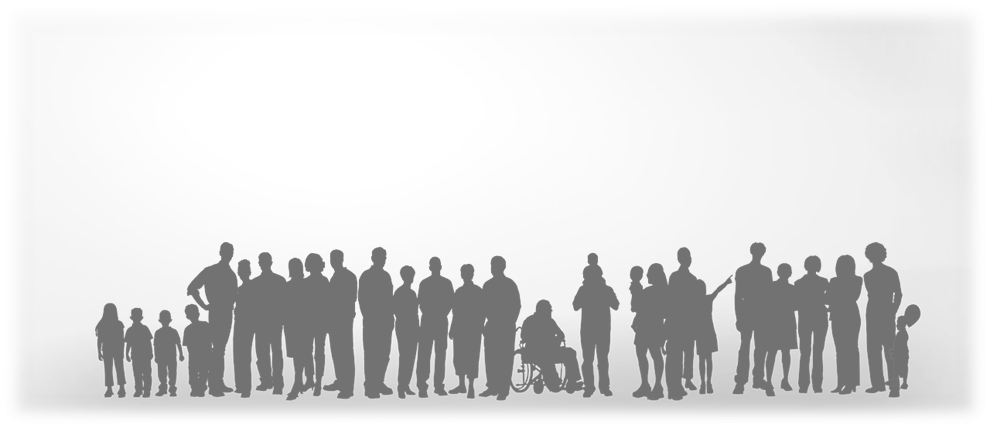 Pour l’APHRSO, la qualité des interventions repose à la fois sur une bonne connaissance des réalités vécues par les personnes handicapées et leurs proches et sur une bonne connaissance des enjeux entourant les problématiques identifiées. Nos deux volets d’intervention sont donc étroitement liés.Nos ressources humainesLes membres du Conseil d’administrationLes officiers Président		Monsieur Olivier Lemieux 	(parent)Vice-Présidente	Madame Guylaine Rathel 	(parent)Secrétaire		Madame Odette Gagnon 	(parent/ conjointe)Trésorière		Madame Karine Lévesque 	(personne ayant des limitations fonctionnelles)	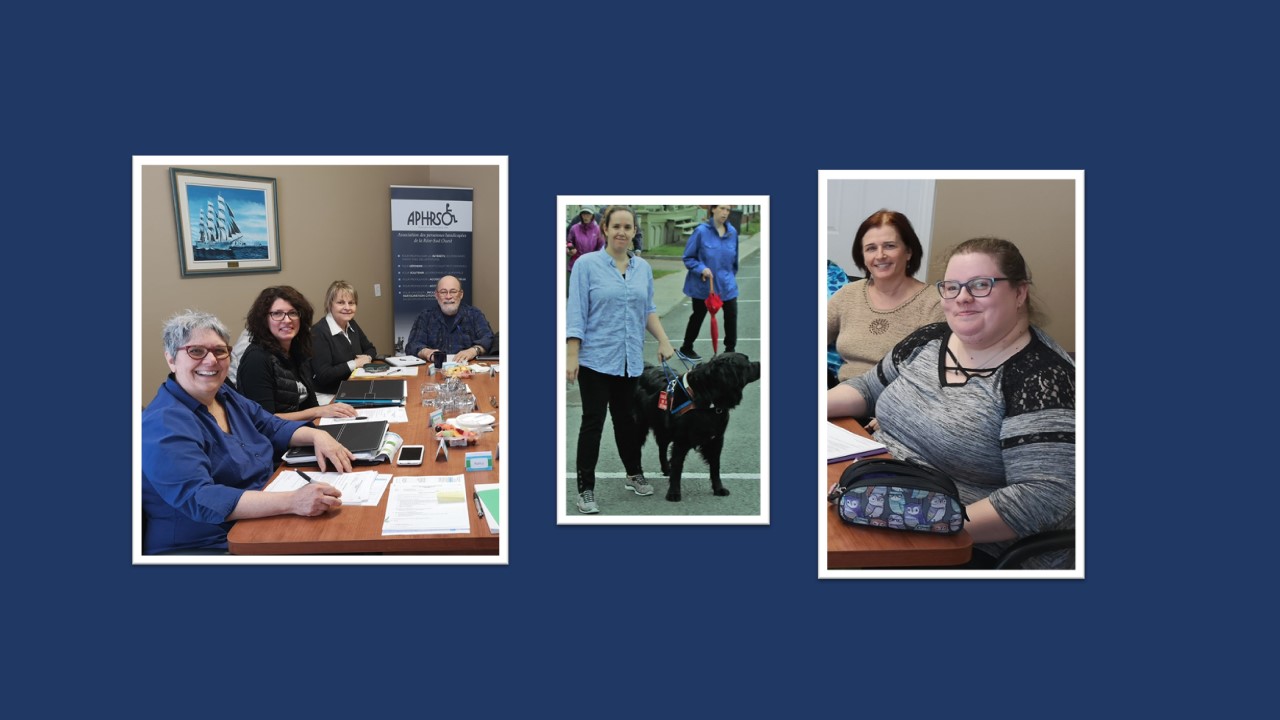 Les administrateursMadame Nathalie Migneault	(parent)Madame Christine Paquette 	(personne ayant des limitations fonctionnelles)Madame Nicole Benjamin 		(membre de la communauté)L’équipe de travailDirection générale				Madame Nancy CôtéAgente de promotion et 			Madame Marie-Eve Clermontde développement social		Responsable des services	 		Madame Nancy Therriende soutien et d’informations		Bénévole (Diners Cause-Ris)		Madame Jessica BourgeoisL’APHRSO c’est aussi…232 membres 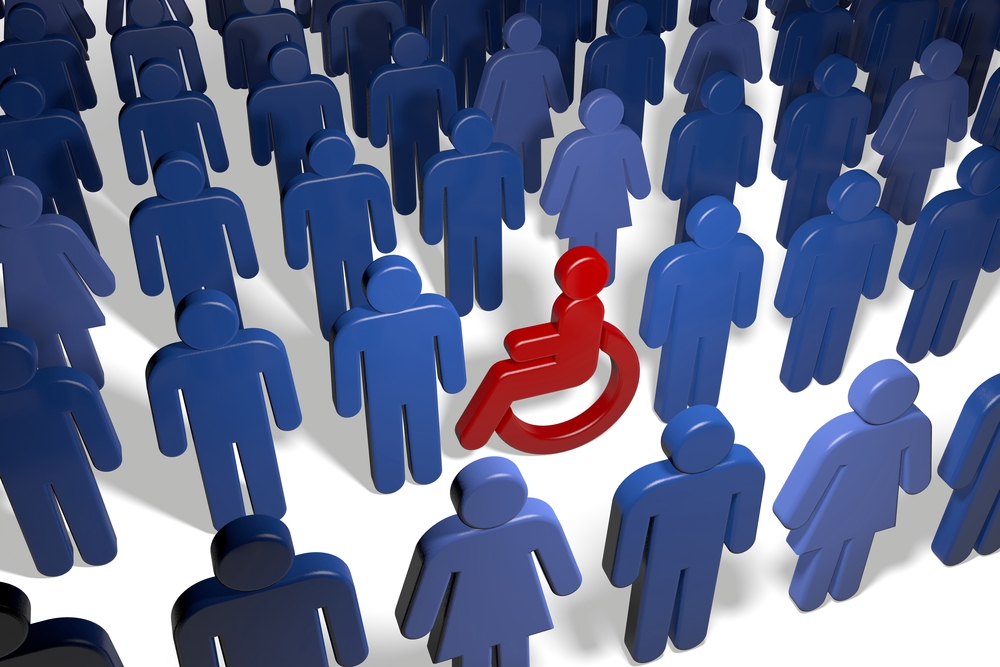 (192 sont des personnes ayant des limitations fonctionnelles)12 nouveaux membres en 2019-2020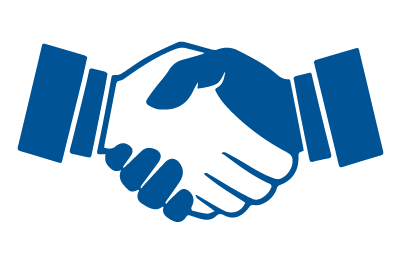 1000 demandes traitées annuellementBénévolat 270 heures au profit de l’APHRSO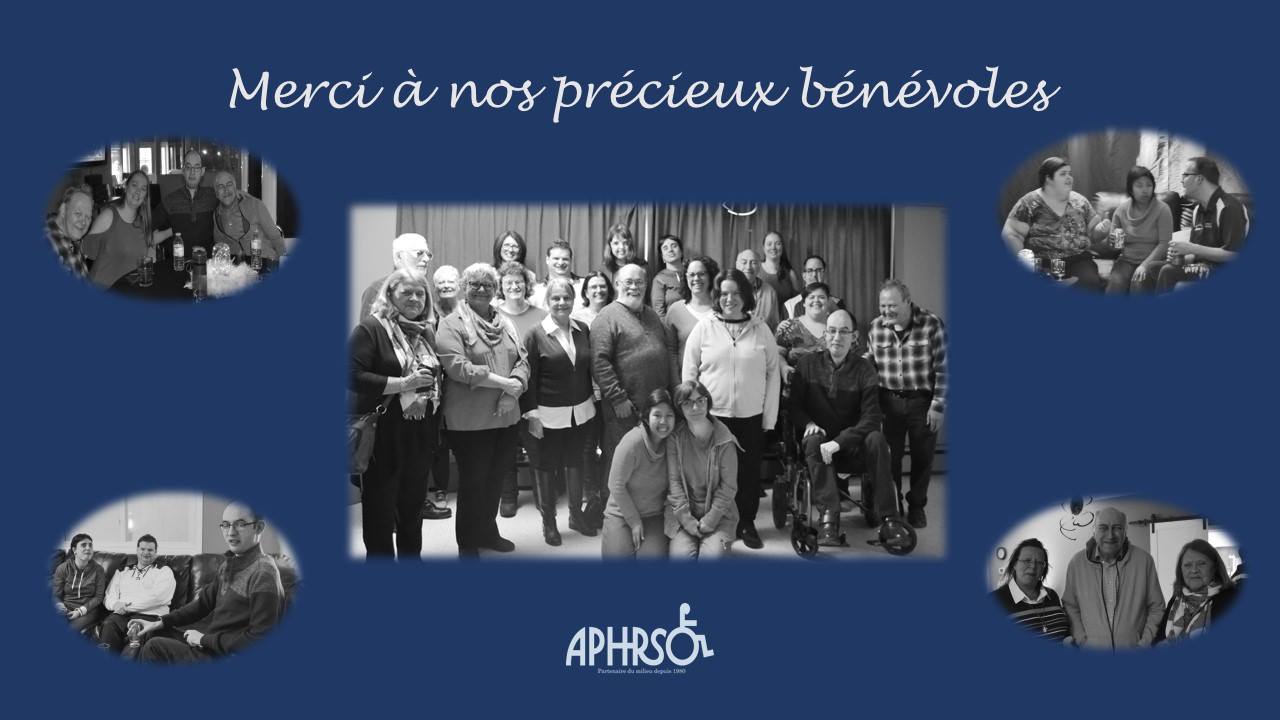  810 heures au projet de médiation culturelle  160 heures au profit de la communauté 935 abonnés à notre page Facebook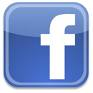        2500 personnes rejointes / semaine 100 000 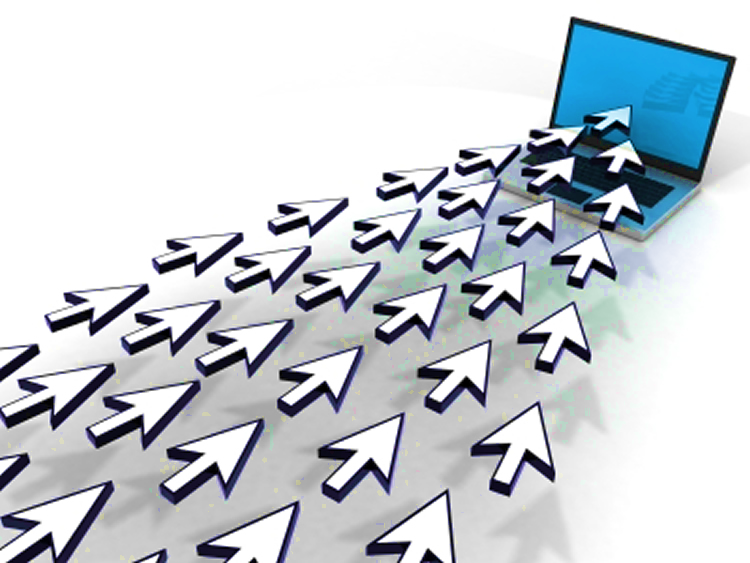 visiteurs en moyenne sur notre site web Nos réalisationsVolet :  soutien aux membresPour l’APHRSO, ce volet d’intervention est d’une grande importance puisqu’il permet aux membres, à leurs proches ou à toute personne se référant à notre organisme d’être entendus, soutenus, informés, outillés et accompagnés par une approche personnalisée et selon leurs besoins exprimés. De plus, l’accompagnement de groupe que nous offrons permet à nos membres d’accéder à un réseau social qui, à certaines occasions, peut également constituer un lieu d’échanges et d’entraide.D’où proviennent nos membres ?Soutien et accompagnement individuel : 275 heures37 dossiers individuels actifs Dix-sept (17) adultes vivant une déficience intellectuelle sont soutenus sur une base régulière :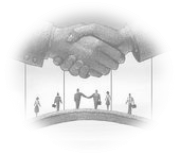 Types d’intervention : Soutien à l’autonomie résidentielle, suivis de dossiers, gestion de conflits, relations amoureuses, familiales et sexuelles, relation de travail, accompagnement psychosocial, etc.Nécessite une collaboration régulière avec une dizaine d’intervenants du réseau de la santé et des services sociauxTreize (13) dossiers (parents et membres) traités pour de l’information, du soutien et/ou solliciter une intervention directe auprès du réseau de la santé et des services sociaux.Témoignages reçus« Merci beaucoup pour le suivi et tout l'effort que vous déployez pour nous aider, c'est grandement apprécié ! » Carole L.« Merci infiniment de vos interventions auprès des personnes qui étaient sur mon projet construction de maison adaptée pour mon fils ». D. Kone« Un gros merci d’avoir fait avancer le dossier de ma sœur ». Gaétan R.Soutien aux non-membres Nous avons reçu une soixantaine de demandes pour obtenir des informations sur les services existants. Quelques dossiers ont toutefois requis des interventions directes et plus soutenues de notre part, afin de réagir à des situations d’urgence et d’accompagner des personnes qui nous sont apparues plus vulnérables.Soutien et accompagnement de groupe : 150 heuresPréparation des locaux, achat de matériel/équipement, soutien à l’animation recherches d’informations, soutien à la gestion de groupe, planification d’activités thématiques (au besoin), etc.Rencontre de la Gang des pas pressés (adultes ayant des limitations physiques)7 à 10 participants chaque semaineDîners Cause-ris (adultes ayant une déficience intellectuelle)24 participants inscrits Fête annuelleChaque année, l’APHRSO réunit ses membres et leurs familles sous une formule de fête annuelle, qui a pour but de dynamiser la vie associative et remercier les membres et leurs familles de leur soutien à l’organisme.80 personnes présentesCommentaires très positifs reçus des participants Soirée d’informationPour répondre aux besoins exprimés par les parents, une rencontre d’information portant sur la gestion du patrimoine a eu lieu pour répondre aux questionnements des familles20 participants présentsRencontre très appréciée selon les commentaires reçusOrganisation du 5@7 des bénévolesNous avons tenu une activité visant à remercier nos bénévoles de leur implication et leur dévouement, en présence de la directrice du bureau de comté du député de La Prairie, madame Claudine Binette.Préparation d’un salon des partenairesEn réponse aux besoins souvent exprimés par nos membres et leurs proches, nous avons travaillé à l’élaboration d’un salon des partenaires, pour faire connaître les divers services offerts sur le territoire de la MRC du Roussillon aux personnes handicapées et à leurs proches. Plusieurs partenaires ont répondu positivement à notre invitation à tenir un kiosque pour ce salon qui devait avoir lieu le 1er juin prochain, soulignant du même coup le début de la Semaine québécoise des personnes handicapées.Nos communicationsToujours dans le but d’informer et d’outiller les personnes ayant des limitations fonctionnelles et leurs proches, l’APHRSO produit et met à jour divers médias de communication. Ces outils peuvent également être utilisés par nos partenaires ou par toute autre personne à la recherche d’informations. Certains de nos outils contribuent également à favoriser les échanges entre les membres et avec le personnel de l’organisme : Site web accessibleJournal La Lumière, distribué aux membres en format papier et disponible sur le site web Page Facebook ouverte au publicDeux (2) groupes privés pour nos membres et leurs proches via FacebookÉtat d’urgence sanitaireLe 13 mars dernier, le gouvernement du Québec a décrété l’état d’urgence sanitaire en raison de la pandémie reliée à la Covid-19. Nos activités de groupe ont donc pris fin abruptement et pour un temps indéterminé. Nous ignorons sous quelles formes pourront reprendre ces services, mais à la reprise, nous respecterons les consignes et les directives qui seront émises par le gouvernement et la santé publique. Notre service de soutien individuel n’a toutefois pas fait relâche et nous sommes demeurés actifs pour soutenir nos membres et leurs proches, utilisant tous les outils technologiques à notre disposition. Ce service demeurera en fonction tant que la situation l’exigera.Volet : Promotion / Concertation / reprÉsentations et dÉveloppement socialL’APHRSO travaille en collaboration constante avec de nombreux partenaires du milieu et s’implique dans divers lieux de concertation sectoriels et intersectoriels, et ce tant au niveau local que régional. L’implication de l’APHRSO vise à assurer la représentativité des personnes ayant des limitations fonctionnelles, promouvoir l’accessibilité universelle, promouvoir le développement et l’accès aux services de proximité et être informés des dossiers ou des enjeux pouvant avoir un impact sur les personnes que nous représentons. De plus, nos actions et nos interventions dans le cadre de ce volet nous permettent d’informer, de sensibiliser et de soutenir les acteurs du milieu qui souhaitent contribuer au développement d’une société plus inclusive et accessible à tous.Nos implications et collaborationsParticipation et implication au sein du Groupement des associations des personnes handicapées de la Rive-Sud de Montréal (GAPHRSM)Implication au Conseil d’administration (la direction assure la présidence)Implication au comité portant sur le soutien à la personne et à la familleSous-comité sur les logements sociauxComité de travail sur les ententes de services en activités de jourImplication au comité portant sur les enjeux municipauxSous-comité sur les camps de jourSous-comité sur les commerces et services accessiblesParticipation au comité consultatif de l’ARTMSous-comité sur le transport adaptéSous-comité sur l’accessibilité universelleParticipation au comité consultatif du transport adapté d’Exo, Couronne-SudReprésentation des personnes handicapées au comité de sélection de l’organisme Programme d’accessibilité au logement (PAL)Représentation des personnes handicapées au comité d’admission du transport adapté de la Rive-Sud Ouest (TARSO)Participation aux comités consultatifs des plans d’action municipaux à l’égard des personnes handicapéesCandiac, La Prairie, St-Constant et Ste-CatherineDemande effectuée pour ChâteauguayParticipation au comité de pilotage de la future politique familiale de DelsonParticipation aux assemblées et aux actions de la Corporation de développement communautaire Roussillon (CDC)Contribution lors du projet portant sur la tarification sociale en transport Participation aux assemblées et aux actions de la Table régionale des organismes communautaires de la Montérégie (TROC-M)Préparation et animation de rencontres portant sur le loisir municipal et l’inclusion des personnes handicapées au loisir municipal (comité interne mis en place par l’APHRSO et auquel participent les représentants du milieu municipal)Participation à la consultation de la MRC du Roussillon portant le transport collectifTenue de kiosque lors des activités Mercredis communautairesProjet de médiation culturelle / 40e anniversaireImplication de deux (2) membres du conseil d’administration pour le développement d’un projet de médiation culturelle, réalisé dans le cadre du 40e anniversaire de l’APHRSO qui aura lieu en 2020. Il s’agit en fait d’un projet artistique (fresque) représentant l’inclusion sociale des personnes handicapées.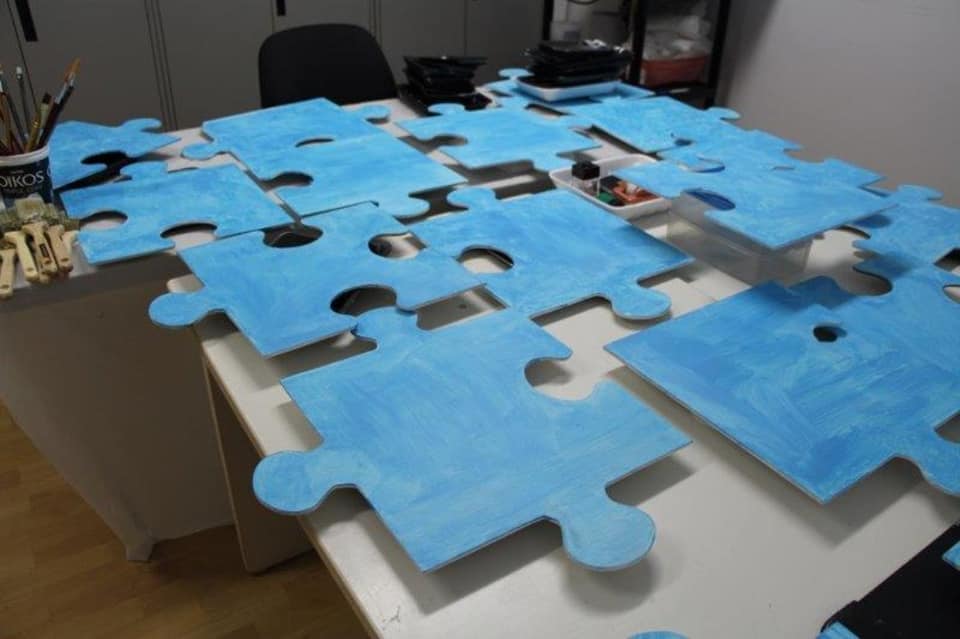 600 heures de bénévolat réalisées par les deux (2) responsables du projet  12 participants impliqués210 heures réalisées par les participantsUne dizaine de partenaires impliqués Un dévoilement à venir en 2020Soutien aux partenairesReconduction de notre entente tripartite (APHRSO-CISSSMO-Mouvement Action Découverte) visant la présence d’un service d’activités de jour dans les locaux de notre organisme. L’APHRSO contribue par le prêt de locaux et de matériel et offre accueil et soutien au besoinEn collaboration avec notre regroupement régional (GAPHRSM), élaboration d’un atelier de sensibilisation portant sur l’accueil des personnes handicapées, destiné aux représentants du milieu municipalPrêt d’un espace bureau à l’organisme PAL et participation à l’AGAPrêt de local à TARSO pour la tenue des comités d’admissionSoutien ponctuel aux municipalités pour des besoins spécifiques (intégration, mise en place de règles et/ou politiques, respect des espaces de stationnement, etc.)Participation à l’Assemblée générale annuelle de Zone Loisir MontérégieTenue d’un kiosque et participation à l’inauguration du parc universellement accessible de Ste-Catherine (Parc François Xavier Fontaine)Participation à l’Assemblée générale annuelle et participation au lancement de la campagne de financement de l’organisme Chez-Nous Solidaire Organisation d’un Quillethon au profit de Centraide du Grand MontréalParticipation au salon DI-DP-TSA de Boucherville et participation au 5@7 du Centre HorizonSoutien aux partenaires pour la réalisation de leurs activités destinées aux personnes handicapées et /ou à leurs proches (diffusion d’information, prêt de locaux, soutien technique, etc.) Prêt de locaux ponctuels aux intervenants du réseau de la santé et des services sociaux pour la tenue de rencontres de suivis / plans d’interventionNos principaux dossiersTout au long de l’année, l’APHRSO intervient sur divers dossiers susceptibles d’avoir un impact sur le quotidien des personnes et des familles. Cependant, certains d’entre eux retiennent particulièrement notre attention et/ou requièrent des interventions plus soutenues de notre part. Ils sont priorisés chaque année non seulement en raison des besoins exprimés, mais également en fonction de divers facteurs externes qui viennent influencer nos actions et notre pouvoir d’agir.Transport adaptéNous suivons de près l’évolution des travaux entourant les nouvelles règles de gouvernance en transport et la mise en place d’une offre de services qui sera éventuellement standardisée sur le territoire du Grand Montréal, tant pour le transport collectif régulier que le transport adapté.Plus localement, nous surveillons les transferts de gestion et d’opération à venir des transports adaptés qui sont actuellement gérés par des OBNL (TARSO et transport Accès)Nous sommes intervenus auprès du transporteur TARSO en raison de plaintes formulées par les usagers en ce qui a trait à la qualité des services.Camp de jourNous nous sommes penchés sur les difficultés d’intégration en camp de jour, la sécurité et le bien-être des enfants handicapés ayant des besoins plus importants. L’objectif vise l’augmentation du soutien accordé aux dispensateurs de services et le développement de services mieux adaptés aux besoins réels de ces enfants.Collaboration avec les organismes régionaux (GAPHRSM, GAPHRY et ZLM)Participation à la production de l’étudeParticipation à la rédaction de l’état de situation https://aphrso.org/wp-content/uploads/2020/02/Analyse-des-camps-de-jour-en-Mont%C3%A9r%C3%A9gie_F%C3%A9vrier-2020-1.pdfCollaboration à l’envoi de l’état de situation aux élus et décideurs de la régionDemande d’appui aux villes de la MontérégieLes travaux vont se poursuivre et plusieurs rencontres sont prévues au cours de la prochaine année avec diverses instances pouvant contribuer à l’amélioration de la situation.Commerces et services de proximité accessibles et respect des espaces de stationnement réservésUn comité de travail (membre du CA et personnel) s’est penché sur les activités de sensibilisation à développer au cours des prochaines années. Certaines actions ont été réalisées localement alors que d’autres avaient une portée régionale. Création de cinq (5) capsules humoristiques de sensibilisation, produites par des élèves de l’école secondaire André-LaurendeauDévoilement réalisé en compagnie d’une journalisteEntrevue réalisée avec TVRS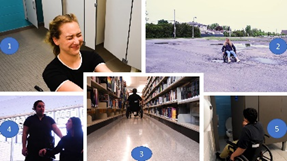 Entrevue réalisée avec Canal MArticle paru dans le journal Le RefletArticle paru dans le Courrier du Sud Participation au contenu (visuel et audio) de trois (3) vidéos de sensibilisation produites par le GAPHRSMAjout d’une page sur notre site web visant à informer et regrouper divers outils de sensibilisation :  https://aphrso.org/nos-principaux-dossiersDiffusion ponctuelle de notre affiche visant le respect des espaces de stationnement, sur notre page Facebook 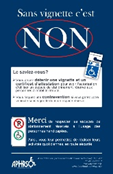 Publication août 2019 : 15 560 visionnements et plus de 1000 partagesEntrevue réalisée avec la Régie de police Roussillon pour mesurer les avancés quant au respect des espaces de stationnement réservés à l’usage des personnes handicapéesLe plan de communication que nous avons élaboré pour assurer la visibilité de nos actions et l’évaluation que nous avons faite de celui-ci s’est révélé très positif en termes de retombées. Logements sociauxDepuis de nombreuses années, les familles et le milieu associatif dénoncent l’absence de milieux de vie répondant aux besoins réels des personnes vivant avec des limitations. Après avoir dénoncé l’absence de leadership dans ce dossier et devant le peu de solutions viables en termes de développement de ressources, l’APHRSO a tenté de réunir cette année divers acteurs de la communauté afin de valider la faisabilité de développer en partenariat des projets collectifs orientés sur la réponse aux besoins. Plusieurs démarches ont donc été entreprises pour que ce dossier soit mis de l’avant et priorisé pour les années à venir.Production d’un document référant à l’état de situation sur notre territoire en matière de milieux de vie pour les personnes présentant des limitations : https://aphrso.org/wp-content/uploads/2020/03/Comment-assurer-la-p%C3%A9r%C3%A9nit%C3%A9-et-le-d%C3%A9veloppement-de-milieux-de-vie-r%C3%A9pondant-aux-besoins-des-adultes-ayant-une-DI-ou-un-TSA.docxAnalyse des options disponibles et de l’état de situation général / recherches de donnéesÉchanges avec des dirigeants de projets ayant réalisé des milieux de vieÉchanges avec certains organismes communautaires de la région, dédiés au logementÉchanges avec certains élus (municipal, députés)Échanges avec les organisateurs communautaires rattachés au CISSSÉchanges avec des parents et des investisseurs potentielsÉchanges avec des intervenants du réseau de la santé et des services sociauxVisite de milieux de vie Échange avec notre regroupement afin de régionaliser le dossierUne dizaine de rencontres ont eu lieu cette année uniquement sur ce dossier. Nos démarches ont porté fruit puisque le dossier a été régionalisé sur le territoire de la Montérégie et nous travaillons avec nos partenaires pour la création d’un comité de travail régional composé d’acteurs de tous horizons qui évalueront les besoins et les possibilités de créer des milieux alternatifs et novateurs.***Note : Plusieurs dossiers priorisés par l’APHRSO cette année ont également été priorisés au niveau régional. 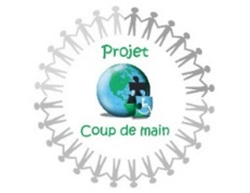 Projet Coup de mainL’APHRSO a développé en 2018 un projet d’implication sociale visant à démontrer que les adultes présentant des limitations fonctionnelles peuvent et veulent contribuer au bien-être et à la santé de leur collectivité. Consciente de cette volonté souvent exprimée par nos membres qui souhaitent se réaliser par des actions concrètes et sachant que notre communauté est quant à elle régulièrement à la recherche de bénévoles pour des activités grand public, nous avons développé ce projet pour répondre à ces deux besoins, qui se situe tant au niveau individuel que collectif. En résumé, ce projet rassemble une équipe de bénévoles, dont la majorité vivent avec une déficience intellectuelle et qui, sous la supervision et l’encadrement d’un membre de notre personnel, se rend disponible pour soutenir la tenue d’activités ou de projets ponctuels réalisés soit par l’APHRSO ou encore par un autre organisme, une municipalité ou tout autre partenaire de la MRC du Roussillon. Pour 2019-2020, le projet Coup de main c’est…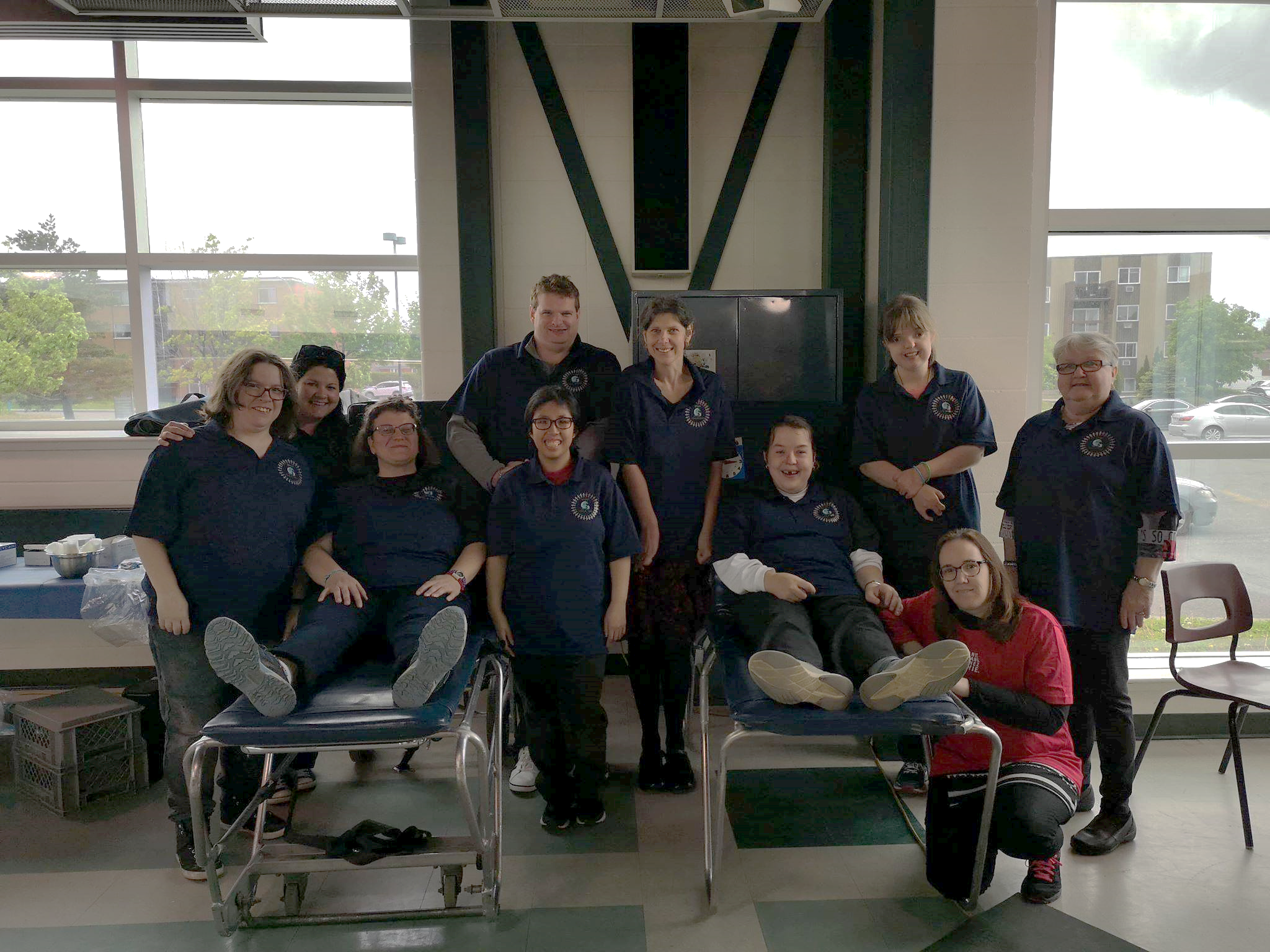 15 	bénévoles200 	heures d’implication au profit de l’APHRSO Préparation d’envois postauxEntretien des locaux Tâches lors de la fête annuelle des membres 160 	heures d’implication au profit de la communauté Fabrication de marionnettes (projet de la table petite enfance Kateri)Six (6) participations aux Mercredis communautaires / Au cœur de la communauté (aide aux repas) / Participation à La Guignolée Participation à la réalisation d’une collecte de sang, en collaboration avec Carrefour Jeunesse Emploi La Prairie et Héma-QuébecMontage de salle pour l’AGA de la Caisse populaire de La Prairie Distribution de pousse d’arbre, participation au camping éphémère à Delson, fabrication et distribution de sacs de bonbons dans le Vieux La Prairie pour l’Halloween (député de La Prairie)Soutien aux coureurs lors de la Course des 7 au profit de Leucan (Ste-Catherine)volet :  gouvernance et dÉveloppement organisationnelNos actions dans ce volet ont pour principaux objectifs d’assurer une saine gestion de l’ensemble de nos ressources humaines, matérielles et financières et de positionner l’organisme de manière à ce que ses actions soient en lien avec sa mission.Ce volet est assumé par la direction générale et les membres bénévoles qui composent le conseil d’administration. Outre l’expertise et la stabilité du personnel en place, l’APHRSO peut également compter sur la disponibilité, la diversité d’expérience et sur les connaissances des membres du conseil d’administration pour assurer une belle complémentarité en termes de compétences.Conseil d’administration (CA)Sept (7) membres bénévoles composent le CA Six (6) rencontres régulières en 2019-2020Deux (2) rencontres du comité de travail portant sur le 40e anniversaireUne (1) rencontre du comité de travail portant sur le dossier Commerces et services de proximité accessibles120 heures d’implication bénévole ont été effectuées par les membres du CA en lien avec la gouvernance et le développement organisationnel de l’organisme.Gestion interneSuivis et actualisation du plan d’action 2018-2021Gestion de l’immeuble, des ressources humaines et financièresDéveloppement de nouvelles collaborations en lien avec l’élargissement de notre territoireDémarches en vue de l’adhésion à un régime de retraite pour le personnelFormation au personnel et/ou aux membres du CACoaching sur la prise de parole (Centraide)Maximiser l’implication des membres (CDC)La défense de droits 2.0 (AQRIPH)Reconnaître les comportements en 7 secondes (CDC)Mesurer son impact social (CDC)Adaptation du travail et des pratiques en lien avec la pandémieStructure organisationnellePour réaliser efficacement son travail de gestion et assurer une saine gouvernance, l’APHRSO a su au fil des ans se doter d’outils importants :Des règlements généraux, mis à jourDes couvertures d’assurances (biens, immeuble, administrateurs, responsabilité civile) Un modèle logiqueUn cadre de gouvernance Des comités internesUn code d’éthiqueUne politique de prévention du harcèlement au travailUne procédure d’accueilUn profil des administrateurs recherchés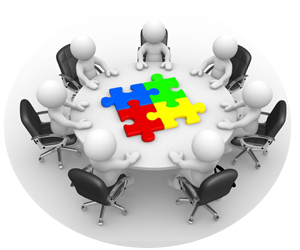 Des outils d’évaluationDes rapports détaillésUne planification stratégiqueAssemblée générale annuelle (AGA)L’Assemblée générale annuelle se veut un moment privilégié pour nos membres de prendre connaissance du travail accompli par l’organisme chaque année (présentation du rapport annuel, du plan d’action, du bilan financier, etc.) Les membres sont également invités à exercer leur pouvoir démocratique, notamment en veillant à l’élection des personnes qui siégeront au Conseil d’administration pour les représenter. En juin 2019, vingt-huit (28) personnes étaient présentes et plusieurs commentaires positifs ont été émis face aux réalisations et à l’impact de l’organisme dans son milieu.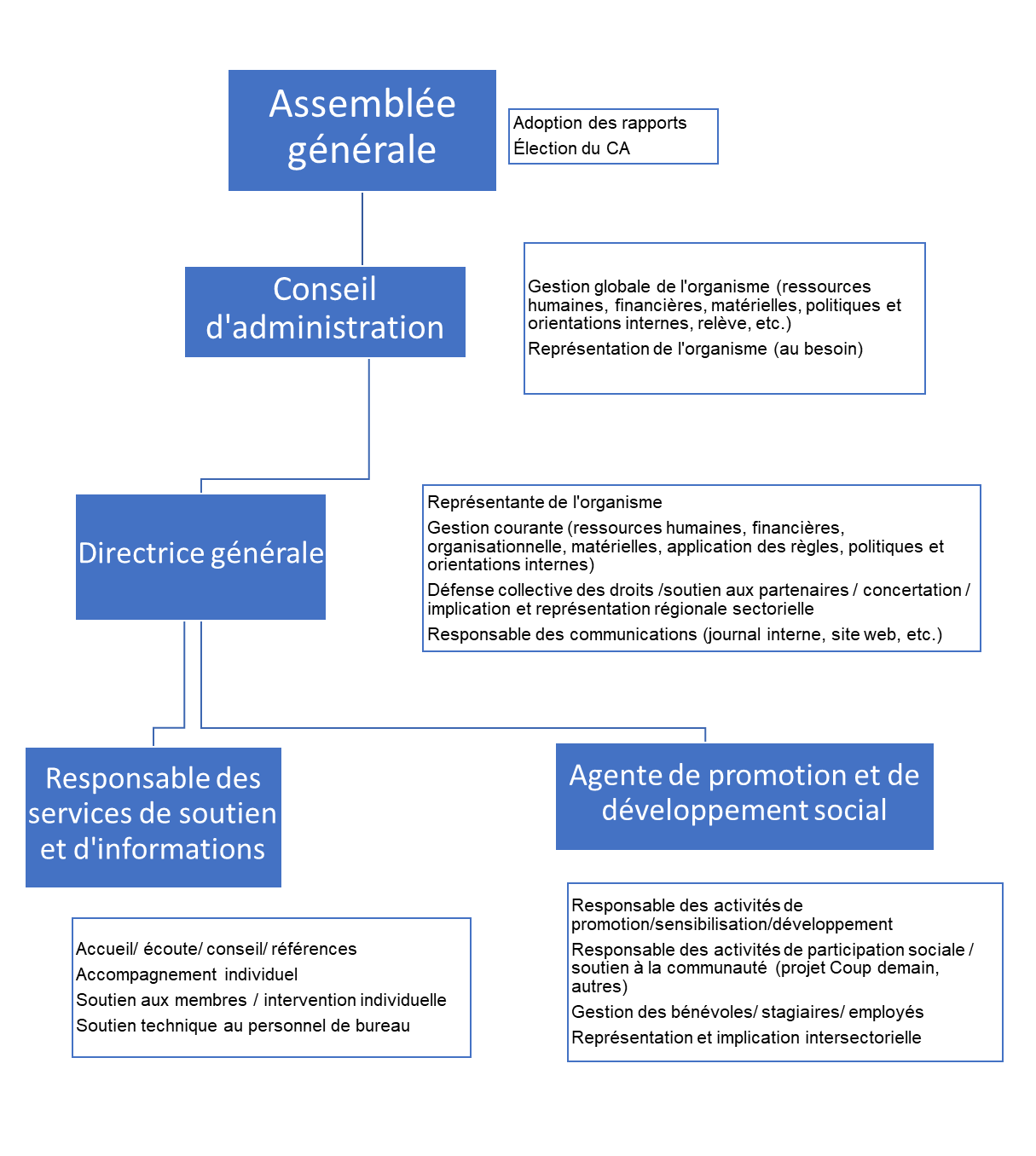 Notre organigrammeContribution de nos partenaires Nos partenaires financiersL’ensemble du travail accompli par l’APHRSO année après année repose a priori sur le financement octroyé à l’organisme pour réaliser sa mission. Notons que l’APHRSO a une particularité qui la distingue des organismes communautaires du même territoire puisque son financement est attribué en raison de sa spécificité reliée à la promotion et à la défense des droits, visant ainsi à lutter contre l’exclusion sociale des personnes handicapées. À cet égard, l’APHRSO peut compter sur le soutien financier de Centraide du Grand Montréal et du Centre intégré de santé et de services sociaux de la Montérégie-Centre (CISSS MC) via le Programme de soutien aux organismes communautaires (PSOC). S’ajoutent à ce financement de base les contributions de nos membres, de donateurs privés ou de contributions ponctuelles provenant de ministères ou autres sources. Nous profitons d’ailleurs de l’occasion pour remercier chacun de nos partenaires financiers pour le soutien et la confiance accordée à notre organisme au fil des ans.Nos partenaires de la communautéL’APHRSO peut également compter sur la précieuse collaboration de plusieurs acteurs provenant de la communauté dans la réalisation de sa mission. Cette contribution se traduit de diverses façons : Accréditation de l’organisme par les municipalités, La ville de La Prairie exempte notre organisme des taxes municipales Certaines entreprises de la région nous offrent des tarifs réduits lorsque nous faisons appel à eux. C’est le cas notamment de l’Imprimerie Caméléon qui produit nos publications en format papierLa firme comptable nous offre un tarif avantageux pour la production de nos états financiersLes députés et les élus municipaux travaillent avec nous et soutiennent nos actionsLes organismes communautaires, les municipalités, le réseau de la santé, etc., diffusent et partagent nos communications, en plus de référer et de se référer à notre organisme au besoinDes partenaires et des entreprises privées nous supportent ponctuellement pour des projets spécifiquesPlan d’action 2020-2021Dans le contexte de la pandémie liée à la Covid-19, notre principale préoccupation est très simple pour la prochaine année… prendre soin de nos membres en utilisant toutes nos ressources et les outils technologiques disponibles, et ce tant et aussi longtemps que la situation l’exigera. En parallèle, nous poursuivrons notre travail selon les orientations que nous avions ciblées à l’intérieur de notre plan d’action 2018-2021 :Nous suivrons les directives et les recommandations qui seront mises en place lors du redémarrage des activités dans les organismes et nous offrirons notre soutien aux partenaires au besoin.Nous développerons un nouveau lien de collaboration avec la Chambre de commerces et d’industrie du Grand Roussillon dans le but notamment de promouvoir et favoriser l’employabilité des personnes ayant des limitations et l’accessibilité des commerces.Nous poursuivrons nos efforts de promotion visant le développement de notre territoire de desserte.Nous évaluerons les retombées du projet Coup de main tant pour la communauté que pour les participants.Nous soulignerons notre 40e anniversaire et dévoilerons, si le contexte nous le permet, le projet de médiation culturelle.Nous poursuivrons nos travaux dans les différents dossiers que nous avions priorisés et nous assurerons une vigie quant à l’équité des services aux personnes handicapées et à leurs proches. Nous poursuivrons nos collaborations et nos représentations avec nos différents partenaires sectoriels et intersectoriels.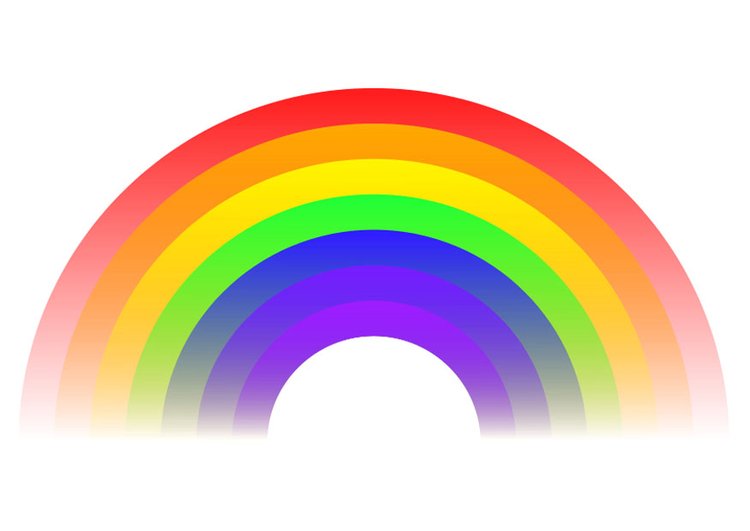 En résumé, tout ce que nous faisons à l’APHRSO a humblement pour but de changer le monde… Une action à la fois! 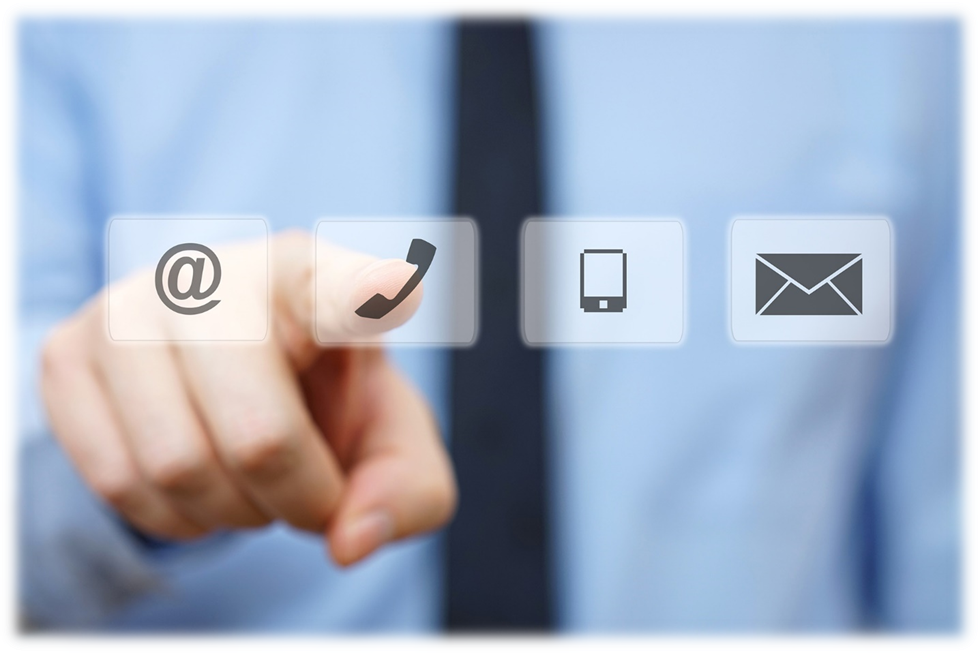 Association des personnes handicapées de la Rive-Sud Ouest (APHRSO)100, rue Ste-MarieLa Prairie (Québec) J5R 1E8Téléphone :   450 659-6519	Télécopieur : 450 659-6510Messagerie : 	info@aphrso.org	Site web:	www.aphrso.org	Facebook: 	www.facebook.com/aphrso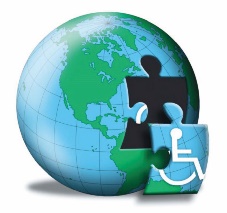 Association des personnes handicapées de la Rive-Sud Ouest100, rue Ste-Marie | La Prairie | Québec | J5R 1E8Téléphone : 450 659-6519Messagerie : info@aphrso.orgSite web :      www.aphrso.orgwww.facebook.com/aphrso